         КАРАР                                                      РЕШЕНИЕ27 декабрь 2021  й.			 № 38-3                           27 декабря 2021  г.О принятии решения об упрощенном осуществлении внутреннего финансового аудита	В соответствии с пунктом 5 статьи 160.2-1 Бюджетного кодекса Российской Федерации и приказом Минфина России от 18.12.2019 №237н «Об утверждении федерального стандарта внутреннего финансового аудита «Основания и порядок организации, случаи и порядок передачи полномочий по осуществлению внутреннего финансового аудита»» Совет сельского поселения Иликовский сельсовет муниципального района Благовещенский район Республики Башкортостан РЕШИЛ:Применить упрощенное осуществление внутреннего финансового аудита в отношении бюджетных процедур, выполняемых в сельском поселении Иликовский сельсовет муниципального района Благовещенский район Республики Башкортостан.Настоящее решение вступает в силу с момента его подписания.Контроль за исполнением данного решения оставляю за собой.     Глава сельского поселения                                               Д.З.БатршинАУЫЛ  БИЛӘМӘҺЕ ХАКИМИӘТЕИЛЕК АУЫЛ СОВЕТЫМУНИЦИПАЛЬ РАЙОНЫНЫҢБЛАГОВЕЩЕН РАЙОНЫБАШКОРТОСТАН РЕСПУБЛИКАhЫ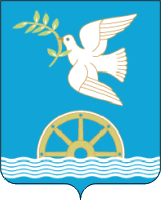 СОВЕТ  СЕЛЬСКОГО ПОСЕЛЕНИЯ ИЛИКОВСКИЙ СЕЛЬСОВЕТ МУНИЦИПАЛЬНОГО РАЙОНА БЛАГОВЕЩЕНСКИЙ РАЙОН РЕСПУБЛИКИБАШКОРТОСТАН